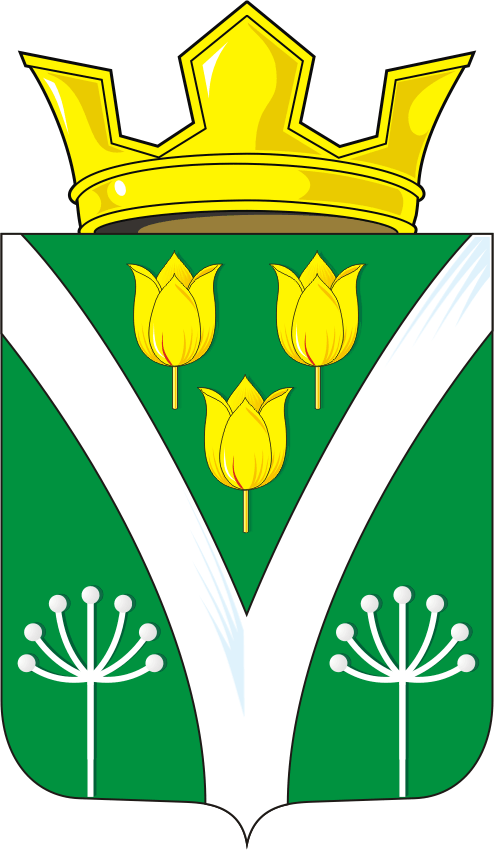 СОВЕТ ДЕПУТАТОВ  МУНИЦИПАЛЬНОГО ОБРАЗОВАНИЯКАРАГУЗИНСКИЙ СЕЛЬСОВЕТ САРАКТАШСКОГО РАЙОНАОРЕНБУРГСКОЙ ОБЛАСТИЧЕТВЕРТОГО СОЗЫВАРЕШЕНИЕочередного двадцать девятого  заседания Совета депутатовмуниципального образования Карагузинский сельсоветчетвертого созыва21.12.2023                                         с.Карагузино                                       № 132 Совет депутатов Карагузинского сельсоветаРЕШИЛ:                         	              1. Внести следующие изменения в решение Совета депутатов МО Карагузинский сельсовет от 20 декабря 2022 года № 98  «О бюджете МО Карагузинский сельсовет на 2023 год и на плановый период 2024 и 2025 годов» (далее – Решение)   1.1.   Пункт 1изложить в следующей редакции:1) общий объем доходов местного бюджета в сумме 4 848 200,0 рублей;2) общий объем расходов местного бюджета в сумме 4 914 978,36 рублей.3) дефицит местного бюджета в сумме 66 778,36 рублей.4) подпункт 4 оставить без изменений.      1.2.   Приложение № 1 «Источники внутреннего финансирования дефицита бюджета на 2023 год и на плановый период 2024 и 2025 годов» изложить в редакции согласно приложению № 1 к настоящему решению;    1.3. Приложение № 2 «Поступление доходов в бюджет по кодам видов доходов, подвидов доходов на 2023 год и на плановый период 2024, 2025 годов» изложить в редакции согласно приложению № 2 к настоящему решению;    1.4. Приложение № 3 «Распределение бюджетных ассигнований бюджета поселения  по разделам и подразделам классификации расходов  бюджета на 2023 год и на плановый период 2024 и  2025 годов» изложить в редакции согласно приложению № 3 к настоящему решению;    1.5. Приложение № 4 «Распределение бюджетных ассигнований бюджета поселения по разделам, подразделам, целевым статьям (муниципальным программам Карагузинского сельсовета и непрограммным направлениям деятельности), группам и подгруппам видов расходов классификации расходов бюджета на 2023 год и на плановый период 2024-2025 годов» изложить в редакции согласно приложению № 4 к настоящему решению;     1.6. Приложение № 5 «Ведомственная структура расходов бюджета поселения на 2023 год  и на плановый период 2024 и 2025 годов» изложить в редакции согласно приложению № 5 к настоящему решению;     1.7. Приложение № 6 «Распределение бюджетных ассигнований бюджета по целевым статьям (муниципальных программам Карагузинского сельсовета и непрограммным  направлениям деятельности) разделам, подразделам, группам и  подгруппам видов расходов классификации расходов на 2023 год и на плановый период 2024 и 2025 годов» изложить в редакции согласно приложению № 6 к настоящему решению;      1.8. Приложение №7  «Основные параметры первоочередных расходов бюджета на 2023 год» изложить в редакции согласно приложению № 7 к настоящему решению.       2. Настоящее решение подлежит размещению на официальном сайте  администрации Карагузинского сельсовета в сети Интернет не позднее 10 дней со дня его подписания.3.  Контроль за исполнением данного решения возложить на постоянную планово-бюджетную  комиссию (Айдаров И.К.) Разослано: постоянной комиссии, депутатам, прокуратуре районО внесении изменений в решение Совета депутатов муниципального образования Карагузинский сельсовет от 20 декабря 2022 года № 98 «О бюджете МО Карагузинский сельсовет на 2023 год и  на  плановый период 2024 и 2025 годов»Председатель  Совета  депутатов сельсовета___________И.Х.Ислаев          Глава муниципального образования________ М.Г.Ишбульдина